2022 FIRST CONSULTATION1 July – 30 September 2022Compiled comments for 2022 First Consultation: DP Mononychelus tanajoa (2018-006)SummaryParticipants
T (Type) - B = Bullet, C = Comment, P = Proposed Change, R = Rating
S (Status) - A = Accepted, C = Closed, O = Open, W = Withdrawn, M = MergedNameSummaryCubaNo hay comentarios al protocolo de diagnósticoEuropean UnionThe comments are submitted by the European Commission on behalf of the European Union (EU) and its 27 Member States.IrelandNo commentSingaporeSingapore supports the draft annex to ISPM 27.United Kingdomplease ignoreParaTextCommentTPDP responseG(General Comment)Category : SUBSTANTIVE 
(124) Argentina (1 Oct 2022 12:43 AM)
We fully support comments from COSAVE
Noted G(General Comment)Category : SUBSTANTIVE 
(123) Peru (30 Sep 2022 11:11 PM)
The document has been reviewed, there are no comments
 NotedG(General Comment)Category : SUBSTANTIVE 
(122) European Union (30 Sep 2022 8:42 PM)
The European Union and its 27 Member States support the comments submitted in the OCS by the European and Mediterranean Plant Protection Organisation (EPPO).
 NotedG(General Comment)Category : SUBSTANTIVE 
(121) Antigua and Barbuda (30 Sep 2022 3:22 PM)
Antigua and Barbuda endorses all comments made in the sub-review in the Caribbean Agricultural Health and Food Safety Agency group.
 NotedG(General Comment)Category : TECHNICAL 
(120) Paraguay (30 Sep 2022 2:09 PM)
Paraguay apoya comentarios de COSAVE.
 NotedG(General Comment)Category : EDITORIAL 
(102) Nepal (30 Sep 2022 6:23 AM)
Nepal has no comments on DRAFT ANNEX TO ISPM◦27: Mononychellus tanajoa (2018-006)
 NotedG(General Comment)Category : EDITORIAL 
(101) Barbados (29 Sep 2022 9:47 PM)
Barbados has no objections to this annex being made part of the protocol.
 NotedG(General Comment)Category : TECHNICAL 
(98) Mali (29 Sep 2022 5:44 PM)
je n'ai pas d'objection
 NotedG(General Comment)Category : SUBSTANTIVE 
(96) Canada (29 Sep 2022 3:47 PM)
no comments from Canada
 NotedG(General Comment)Category : SUBSTANTIVE 
(90) Japan (29 Sep 2022 10:18 AM)
Regarding the identification of Mononychellus tanajoa, external morphological identification is essential, but molecular identification is also important. The morphological identification may be difficult due to the large number of closely related species. In this regard, it will be better to add new section regarding genetic information of close species after the Section 4.6.2.4 “Sequence edition and analyses” in order to provide more useful information for identification. We share, for reference, the attached scientific paper (Mutisya et al., 2016) on related species Mononychellus progresivus.
Considered but not incorporated. TPDP agreed that the DP provides a morphological key that can effectively separate the eight closely related species.  The paper by Mutisya et al., 2016 investigates the phylogenetics of Mononychellus progresivus, not Monychellus tanajoa.  G(General Comment)Category : EDITORIAL 
(89) South Africa (28 Sep 2022 7:51 AM)
The NPPOZA has no comments
 NotedG(General Comment)Category : SUBSTANTIVE 
(87) Belarus (27 Sep 2022 3:42 PM)
Republic of Belarus would like to formally endorse the EPPO comments submitted via the IPPC Online Comment System
 NotedG(General Comment)Category : EDITORIAL 
(86) United Kingdom (27 Sep 2022 2:44 PM)
The United Kingdom of Great Britain and Norther Ireland would like to formally endorse the EPPO comments submitted via the IPPC Online Comment System
 NotedG(General Comment)Category : TECHNICAL 
Mexico
(67) Mexico (26 Sep 2022 9:35 PM)
Mexico supports the DRAFT ANNEX TO ISPM 27: Mononychellus tanajoa (2018-006).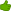 
 NotedG(General Comment)Category : SUBSTANTIVE 
(66) Guyana (26 Sep 2022 9:35 PM)
Guyana has no objection at this time.
 NotedG(General Comment)Category : SUBSTANTIVE 
(63) Egypt (24 Sep 2022 11:15 AM)
No comments. Since it has been scientifically justified supported with valid references
 NotedG(General Comment)Category : TECHNICAL 
(25) Uruguay (19 Sep 2022 4:24 PM)
We agree with the document as it is. No comments
 NotedG(General Comment)Category : SUBSTANTIVE 
(24) Congo (15 Sep 2022 2:57 PM)
Congo agree with this ISPM and has nothing to add
 NotedG(General Comment)Category : SUBSTANTIVE 
(23) Malawi (31 Aug 2022 4:55 PM)
We support draft Annex ISPM 27Noted G(General Comment)Category : SUBSTANTIVE 
(11) Thailand (25 Aug 2022 6:54 AM)
Thailand agreed with the proposed draft DP: Mononychellus tanajoa.Noted G(General Comment)Category : SUBSTANTIVE 
(2) Bahamas (16 Aug 2022 2:36 AM)
The Bahamas offers no objections to the draft annex of ISPM 27 on Mononychellus tanajoa.Noted 1DRAFT ANNEX TO ISPM 27: Mononychellus tanajoa (2018-006)Category : SUBSTANTIVE 
(97) Russian Federation (29 Sep 2022 4:43 PM)
General Comment: The Russian Federation would like to formally endorse the EPPO comments submitted via the IPPC Online Comment System.Noted 1DRAFT ANNEX TO ISPM 27: Mononychellus tanajoa (2018-006)Category : TECHNICAL 
(88) Cameroon (27 Sep 2022 5:26 PM)
Nous soutenons l'adoption de cette annexe. Elle apporte de nouveaux outils de diagnostic plus précis pour des nuisibles et vont aider à une meilleure surveillance. 
CEs techniques biomoléculaires bien que plus performantes restent indisponibles dans nombre de pays en développement. Des renforcements de capacités seront nécessaires pour daciliter l'adoptionWe support the adoption of this appendix. It provides new, more accurate diagnostic tools for pests and will help with better monitoring. These biomolecular techniques, although more efficient, remain unavailable in many developing countries. Capacity building will be needed to facilitate adoptionNoted 1DRAFT ANNEX TO ISPM 27: Mononychellus tanajoa (2018-006)Category : SUBSTANTIVE 
(10) Zambia (20 Aug 2022 12:31 PM)
Zambia has no objection on this draft standardNoted 1DRAFT ANNEX TO ISPM 27: Mononychellus tanajoa (2018-006)Category : EDITORIAL 
(1) Syrian Arab Republic (30 Jul 2022 2:06 PM)
add english nameNoted 27In addition, the draft has also been subject to expert review and the following international experts submitted comments: Frederic Beaulieu (CA), Sophie Peterson Jurgen Otto (AU) and Rajesh Ramarathnam (CA).Category : EDITORIAL 
(68) Australia (27 Sep 2022 2:05 AM)
This draft was subject to expert review by Jurgen Otto from Australia.Incorporated 33CONTENTSCategory : TECHNICAL 
(22) Gabon (31 Aug 2022 11:15 AM)
L’annexe ajouté à la norme est très pertinente dans la mesure où il s’agit du protocole de diagnostic Mononychellus tanajoa qui est l’organisme nuisible du manioc.
Le manioc étant une plante très brisée et faisant l’objet des échanges   dans notre région, la maitrise du risque associé à cette plante est importante.  
Toutefois il est nécessaire que les méthodes biochimiques et moléculaires utilisées soient maitrisées par les ONPV.
 Noted39The cassava green mite, Mononychellus tanajoa (Bondar) (Acari: Tetranychidae), is one of the major pests of cassava Manihot esculenta (Euphorbiaceae) (Byrne et al., 1982; Byrne, Belloti and Guerrero, 1983; Veiga, 1985) – the main a staple crop for more than 11 percent of the world’s population (FAO, 2013). It prefers to feed on the underside of young leaves of growing shoots of the cassava plant. Immature and adult mites feed by piercing plant tissues and sucking out the contents of cells, leading to leaf distortion and chlorotic mottling (Figure 1A, Figure 1B and Figure 1C). Severe mite damage can lead to defoliation of the upper parts of shoots, producing a “candlestick” appearance (Figure 1D) and resulting in 50–80% storage root yield loss (Shukla, 1976; Byrne, Belloti and Guerrero, 1983; Byrne et al., 1982; Veiga, 1985; CABI, 2020). M. tanajoa has been on the A11 list of pests of the Asia and Pacific Plant Protection Commission since 1992 and the Pacific Plant Protection Organisation since 1993. The mite has also been on the A22 list of pests of East Africa and Southern Africa since 2001 and China since 1992 and has been a quarantine pest in the United States of America since 1989 (EPPO, 2020). Category : EDITORIAL 
(103) New Zealand (30 Sep 2022 8:21 AM)

Incorporated 39The cassava green mite, Mononychellus tanajoa (Bondar) (Acari: Tetranychidae), is one of the major pests of cassava Manihot esculenta (Euphorbiaceae) (Byrne et al., 1982; Byrne, Belloti and Guerrero, 1983; Veiga, 1985) – the main staple crop for more than 11 percent of the world’s population (FAO, 2013). It prefers to feed on the underside of young leaves of growing shoots of the cassava plant. Immature and adult mites feed by piercing plant tissues and sucking out the contents of cells, leading to leaf distortion and chlorotic mottling (Figure 1A, Figure 1B and Figure 1C). Severe mite damage can lead to defoliation of the upper parts of shoots, producing a “candlestick” appearance (Figure 1D) and resulting in 50–80% storage root yield loss (Shukla, 1976; Byrne, Belloti and Guerrero, 1983; Byrne et al., 1982; Veiga, 1985; CABI, 2020). M. tanajoa has been on the A11 list of pests of the Asia and Pacific Plant Protection Commission since 1992 and the Pacific Plant Protection Organisation since 1993. The mite has also been on the A22 list of pests of East Africa and Southern Africa since 2001 and China since 1992 and has been a quarantine pest in the United States of America since 1989 (EPPO, 2020). Category : EDITORIAL 
(61) Colombia (21 Sep 2022 5:19 AM)
No es necesario usar la palabra “figure” en el siguiente fragmento en paréntesis “(Figure 1A, Figure 1B and Figure 1C)”.
Modified as per EPPOs commnet below (Figure 1A-C)39The cassava green mite, Mononychellus tanajoa (Bondar) (Acari: Tetranychidae), is one of the major pests of cassava Manihot esculenta (Euphorbiaceae) (Byrne et al., 1982; Byrne, Belloti and Guerrero, 1983; Veiga, 1985) – the main staple crop for more than 11 percent of the world’s population (FAO, 2013). It prefers to feed on the underside of young leaves of growing shoots of the cassava plant. Immature and adult mites feed by piercing plant tissues and sucking out the contents of cells, leading to leaf distortion and chlorotic mottling (Figure 1A, Figure 1B and Figure 1C)1A-C). Severe mite damage can lead to defoliation of the upper parts of shoots, producing a “candlestick” appearance (Figure 1D) and resulting in 50–80% storage root yield loss (Shukla, 1976; Byrne, Belloti and Guerrero, 1983; Byrne et al., 1982; Veiga, 1985; CABI, 2020). M. tanajoa has been a quarantine pest in the United States of America since 1989, and it has been on the A11 list of pests of the Asia and Pacific Plant Protection Commission since 1992 and of the Pacific Plant Protection Organisation since 1993. The mite has also been on the A22 list of pests of East Africa and Southern Africa since 2001 and China since 1992 and has been a quarantine pest in the United States of America since 1989 (EPPO, 2020). Category : EDITORIAL 
(26) EPPO (20 Sep 2022 5:49 PM)
1) Editorial : Move of "a quarantine pest in the United States of America since 1989" : To follow the chronological order.
2) Technical : We suggest to delete the reference to the A2 list of China because it seems that in fact the pest is absent from China (invalid record according to EPPO : "The mite that was reported from Hainan in 2012 was then re-identified as Mononychellus mcgregori.", please see https://gd.eppo.int/taxon/MONNTA/distribution/CN). It seems therefore more appropriate to say that Mononychellus tanajoa is a quarantine pest in China since 1992.

3) Simplification.Incorporated Modified. Reference to the regulatory status of pests has been removed from the DP Considered but not incorported. It is FAO style to repeat “Figure” when listing more than one figure.39The cassava green mite, Mononychellus tanajoa (Bondar) (Acari: Tetranychidae), is one of the major pests of cassava Manihot esculenta (Euphorbiaceae) (Byrne et al., 1982; Byrne, Belloti and Guerrero, 1983; Veiga, 1985) – the main staple crop for more than 11 percent of the world’s population (FAO, 2013). It prefers to feed on the underside of young leaves of growing shoots of the cassava plant. Immature and adult mites feed by piercing plant tissues and sucking out the contents of cells, leading to leaf distortion and chlorotic mottling (Figure 1A, Figure 1B and Figure 1C). Severe mite damage can lead to defoliation of the upper parts of shoots, producing a “candlestick” appearance (Figure 1D) and resulting in 50–80% storage root yield loss (Shukla, 1976; Byrne, Belloti and Guerrero, 1983; Byrne et al., 1982; Veiga, 1985; CABI, 2020). M. tanajoa has been on the A11 list of pests of the Asia and Pacific Plant Protection Commission since 1992 and the Pacific Plant Protection Organisation since 1993. The mite has also been on the A22 list of pests of East Africa and Southern Africa since 2001 and China since from 1992 to 2007 and has been a quarantine pest in the United States of America since 1989 (EPPO, 2020). Category : SUBSTANTIVE 
(12) China (28 Aug 2022 4:50 PM)
The current List of imported plant quarantine pests of the People's Republic of China released in 2007 does not include Mononychellus tanajoaModified Reference to the regulatory status of pests has been removed from the DP 40 A1 pests are regulated as quarantine pests and are not present in the region.Category : EDITORIAL 
(118) New Zealand (30 Sep 2022 8:45 AM)

Incorporated 41 A2 pests are regulated as quarantine pests and are present in the region, with limited distribution.Category : EDITORIAL 
(119) New Zealand (30 Sep 2022 8:46 AM)

Incorporated 42Mononychellus tanajoa (Figure 2A) is considered to be a tropical and subtropical species. It was first described from Manihot spp. in South America in 1938 and is now widely distributed in South and Central America (Machi, et al. 2014; Vásquez-Ordóñez and Parsa, 2014; CABI, 2020; EPPO, 2020; Migeon and Dorkeld, 2021). In Africa, M. tanajoa was first reported in Uganda in 1971 (Lyon, 1973). From there, it rapidly spreads throughout the cassava-growing regions of the continent and is now established in over 30 countries (Byrne, Belloti and Guerrero, 1983; Gutierrez et al., 1988; Yaninek, 1988; Yaninek, et al.1989; Bolland, Gutierrez and Flechtmann, 1998; Vásquez-Ordóñez and Parsa, 2014; CABI, 2020; EPPO, 2020; Migeon and Dorkeld, 2021).Category : EDITORIAL 
(104) New Zealand (30 Sep 2022 8:22 AM)

 Incorporated42Mononychellus tanajoa (Figure 2A) is considered to be a tropical and subtropical species. It was first described from on Manihot spp. in South America in 1938 and is now widely distributed in South and Central America (Machi, et al. 2014; Vásquez-Ordóñez and Parsa, 2014; CABI, 2020; EPPO, 2020; Migeon and Dorkeld, 2021). In Africa, M. tanajoa was first reported in Uganda in 1971 (Lyon, 1973). From there, it rapidly spreads spread throughout the cassava-growing regions of the continent and is now established in over 30 countries (Byrne, Belloti and Guerrero, 1983; Gutierrez et al., 1988; Yaninek, 1988; Yaninek, et al.1989; Bolland, Gutierrez and Flechtmann, 1998; Vásquez-Ordóñez and Parsa, 2014; CABI, 2020; EPPO, 2020; Migeon and Dorkeld, 2021).Category : EDITORIAL 
(27) EPPO (20 Sep 2022 5:49 PM)

 Incorporated42Mononychellus tanajoa (Figure 2A) is considered to be a tropical and subtropical species. It was first described from Manihot spp. in South America Brazil in 1938 and is now widely distributed in South and Central America (Machi, et al. 2014; Vásquez-Ordóñez and Parsa, 2014; CABI, 2020; EPPO, 2020; Migeon and Dorkeld, 2021). In Africa, M. tanajoa was first reported in Uganda in 1971 (Lyon, 1973). From there, it rapidly spreads throughout the cassava-growing regions of the continent and is now established in over 30 countries (Byrne, Belloti and Guerrero, 1983; Gutierrez et al., 1988; Yaninek, 1988; Yaninek, et al.1989; Bolland, Gutierrez and Flechtmann, 1998; Vásquez-Ordóñez and Parsa, 2014; CABI, 2020; EPPO, 2020; Migeon and Dorkeld, 2021).Category : TECHNICAL 
(13) China (28 Aug 2022 4:50 PM)

 Incorporated43This mite is mainly a pest of cultivated M. esculenta, although it has also been recorded on other Manihot species (Bondar, 1938; Flechtmann and Baker, 1970). In addition, it It also occurs on several species in other plant families, including Erythrina sp., Gliricidia maculata, Gliricidia sepium, Phaseolus vulgaris and Senna occidentalis (Fabaceae) (Rossi Simons, 1961; Baker and Pritchard, 1962; Estebanes-Gonzalez and Baker, 1968; Andrews and Poe, 1980; Mendonça et al., 2011); Passiflora cincinnata and Passiflora edulis (Passifloraceae) (Moraes, Moreira and Delalibera, 1995; Mendonça et al., 2011); and Typha domingensis (Typhaceae) (Aguilar and Murillo, 2008; Moraes, Moreira and Delalibera, 1995; Migeon and Dorkeld, 2021).Category : EDITORIAL 
(105) New Zealand (30 Sep 2022 8:24 AM)

 Incorporated43This mite is mainly a pest of cultivated M. esculenta, although has also been recorded on other Manihot species (Bondar, 1938; Flechtmann and Baker, 1970). In addition, it occurs on several species in other plant families, including Erythrina sp., Gliricidia maculata, Gliricidia sepium, Phaseolus vulgaris and Senna occidentalis (Fabaceae) (Rossi Simons, 1961; Baker and Pritchard, 1962; Estebanes-Gonzalez and Baker, 1968; Andrews and Poe, 1980; Mendonça et al., 2011); Passiflora cincinnata and Passiflora edulis (Passifloraceae) (Moraes, Moreira and Delalibera, 1995; Mendonça et al., 2011); and Typha domingensis (Typhaceae) (Aguilar and Murillo, 2008; Moraes, Moreira and Delalibera, 1995; Migeon and Dorkeld, 2021).Category : EDITORIAL 
(69) Australia (27 Sep 2022 2:07 AM)
This publication is missing from the reference list at the end of the document.Publication referenced at Para 246 43This mite is mainly a pest of cultivated M. esculenta, although has also been recorded on other Manihot species (Bondar, 1938; Flechtmann and Baker, 1970). In addition, it occurs on several species in other plant families, including Erythrina sp., Gliricidia maculata, Gliricidia sepium, Phaseolus vulgaris and Senna occidentalis (Fabaceae) (Rossi Simons, 1961; Baker and Pritchard, 1962; Estebanes-Gonzalez and Baker, 1968; Andrews and Poe, 1980; Mendonça et al., 2011); Passiflora cincinnata and Passiflora edulis (Passifloraceae) (Moraes, Moreira and Delalibera, 1995; Mendonça et al., 2011); and Typha domingensis (Typhaceae) (Aguilar and Murillo, 2008; Moraes, Moreira and Delalibera, 1995; Migeon and Dorkeld, 2021).Category : EDITORIAL 
(14) China (28 Aug 2022 4:51 PM)
List the distribution in a list or table. For easy enquiry
Considered but not incorporatedThere is only one specie, therefore no need to have a table, as consistent with other adopted protocols. 44The life cycle of M. tanajoa consists of the egg and four active stages: six-legged larva, eight-legged protonymph, deutonymph and adult. An inactive (quiescent) stage is present between the active stages, during which moulting occurs. This species overwinters in temperate climates as eggs or adult females. It completes a generation in 24.7 days on M. esculenta at 24 ± 2 °C, 65 ± 10% relative humidity (Moraes, Moreira and Delalibera, 1995). The developmental time can decrease substantially with increasing temperature; M. tanajoa needs only eight days to develop from egg to adult at 31 °C. An adult female can lay about 58 eggs during its lifetime (Yaninek et al., 1989). The highest population density of M. tanajoa occurs during the first half of the dry season (Yaninek et al., 1989). In Brazil, severe damage is only observed in the dry areas of the northeast region, although the mite is widely distributed in the country (Moraes and Flechtmann, 2008).Category : EDITORIAL 
(70) Australia (27 Sep 2022 2:08 AM)
This publication is missing from the reference list at the end of the document.Considered but not incorporated 
The publication is referenced in para 24544The life cycle of M. tanajoa consists of the egg and four active stages: six-legged larva, eight-legged protonymph, deutonymph and adult. An inactive (quiescent) stage is present between the active stages, during which moulting occurs. This species overwinters in temperate climates as eggs or adult females. It completes a generation in 24.7 days on M. esculenta at 24 ± 2 °C, 65 ± 10% relative humidity (Moraes, Moreira and Delalibera, 1995). The developmental time can decrease substantially with increasing temperature; M. tanajoa needs only eight days to develop from egg to adult at 31 °C. An adult female can lay about 58 eggs during its lifetime (Yaninek et al., 1989). The highest population density of M. tanajoa occurs during the first half of the dry season (Yaninek et al., 1989). In Brazil, severe damage is only observed in the dry areas of the northeast region, although the mite is widely distributed in the country (Moraes and Flechtmann, 2008).Category : TECHNICAL 
(28) EPPO (20 Sep 2022 5:49 PM)
This reference to tempetare climate is not understood. What is the reference? Is this species not only present in tropical and substropical regions.
Incorporated Reference to temperate climates had been deleted. 44The life cycle of M. tanajoa consists of the egg and four active stages: six-legged larva, eight-legged protonymph, deutonymph and adult. An inactive (quiescent) stage is present between the active stages, during which moulting occurs. This species overwinters in temperate climates as eggs or adult females. It completes a generation in 24.7 days on M. esculenta at 24 ± 2 °C, 65 ± 10% relative humidity (Moraes, Moreira and Delalibera, 1995). The developmental time can decrease substantially with increasing temperature; M. tanajoa needs only eight days to develop from egg to adult at 31 °C. An adult female can lay about 58 eggs during its lifetime (Yaninek et al., 1989). The highest population density of M. tanajoa occurs during the first half of the dry season (Yaninek et al., 1989). In Brazil, severe damage is only observed in the dry areas of the northeast region, although the mite is widely distributed in the country (Moraes and Flechtmann, 2008).Category : EDITORIAL 
(15) China (28 Aug 2022 4:51 PM)
List the host plants in a list or table. For easy enquiry
Considered but not incorporated. The text here is on the life cycle, not the host. This comment is likely in the wrong place. 45Mites in the family Phytoseiidae (Figure 2B) are considered to be the main natural enemies of spider mites (Tetranychidae). Among the natural enemies of M. tanajoa, more than 30 species of Phytoseiidae are found on Manihot spp. (Zannou et al., 2005; Mutisya et al., 2017; Demite et al., 2021). Apart from the phytoseiid mites, the acaropathogenic fungus Neozygites tanajoae (Entomophthorales: Neozygitaceae) (Figure 2C) is a widespread host-specific pathogen of M. tanajoa in Brazil (Delalibera, Hajek and Humber, 2004). It was introduced into Benin in West Africa where it is presently now widespread (Agboton, Hanna and Tiedmann, 2011) alongside the much less virulent Neozygites floridana), which has a much broader host range among tetranychid mites (Lopes Ribeiro et al., 2009).Category : EDITORIAL 
(106) New Zealand (30 Sep 2022 8:25 AM)

Incorporated45Mites in the family Phytoseiidae (Figure 2B) are considered to be the main natural enemies of spider mites (Tetranychidae). Among the natural enemies of M. tanajoa, more than 30 species of Phytoseiidae are found on Manihot spp. (Zannou et al., 2005; Mutisya et al., 2017; Demite et al., 2021). Apart from the phytoseiid mites, the acaropathogenic fungus Neozygites tanajoae (Entomophthorales: Neozygitaceae) (Figure 2C) is a widespread host-specific pathogen of M. tanajoa in Brazil (Delalibera, Hajek and Humber, 2004). It was introduced into Benin in West Africa where it is presently widespread (Agboton, Hanna and Tiedmann, 2011) alongside the much less virulent Neozygites floridana), which has a much broader host range among tetranychid mites (Lopes Ribeiro et al., 2009).Category : EDITORIAL 
(29) EPPO (20 Sep 2022 5:49 PM)
Typo: deletion of a superfluous bracket.
Incorporated45Mites in the family Phytoseiidae (Figure 2B) are considered to be the main natural enemies of spider mites (Tetranychidae). Among the natural enemies of M. tanajoa, more than 30 species of Phytoseiidae are found on Manihot spp. (Zannou et al., 2005; Mutisya et al., 2017; Demite et al., 2021). Apart from the phytoseiid mites, the acaropathogenic fungus Neozygites tanajoae (Entomophthorales: Neozygitaceae) (Figure 2C) is a widespread host-specific pathogen of M. tanajoa in Brazil (Delalibera, Hajek and Humber, 2004). It was introduced into Benin in West Africa where it is presently widespread (Agboton, Hanna and Tiedmann, 2011) alongside the much less virulent Neozygites floridana), which has a much broader host range among tetranychid Tetranychid mites (Lopes Ribeiro et al., 2009).Category : EDITORIAL 
(16) China (28 Aug 2022 4:53 PM)

Considered by not incorporated. Tetranychid is a common noun. 48Synonyms: Eotetranychus estradai Baker and Pritchard, 1962Category : TECHNICAL 
(3) United States of America (18 Aug 2022 9:18 PM)
In zoology, an alternative generic combination is not a
synonym. A synonym is a name published with a separate type that is subsequently considered to refer to the same entity as another published name at the same rank. Moving a species from one genus to another is a taxonomic choice that does not bear on typification. In this case, Eotetranychius estradai is a synonym, but Tetranychus tanajoa is, technically, the “original combination” and Mononychus tanajoa is an “alternative combination”. A more general way to refer to both synonyms and alternative generic combinations is as “other names”.
Incorporated The text has been adjusted to read…Synonyms and other relevant names55In addition to being found on plant foliage, M. tanajoa may also be found on cassava stem cuttings, packaging, farm machinery, vehicles and tools, farm waste, workers’ clothing, soil, and nearby plants that are in contact with the host. Because of the small size of M. tanajoa, it is extremely difficult to detect during the early stages of an infestation.Category : EDITORIAL 
(107) New Zealand (30 Sep 2022 8:26 AM)

Incorporated57In addition to M. tanajoa, other mites co-infest cassava in the Americas (principally several species in the Mononychellus genus) and in Africa (principally Oligonychus gossypii and rarely Tetranychus urticae. In Africa, O. gossypii is easily distinguishable from M. tanajoa by its larger size, reddish appearance, and colonization of older leaves – hence the common name “red spider mite”. Adult females and males are used for identification with dichotomous keys (Flechtmann and de Queiroz, 2015). Category : TECHNICAL 
(109) New Zealand (30 Sep 2022 8:30 AM)
It's not clear whether the species can be identified from an adult female or an adult male using the key or whether you need both of them. 
is it more accurate to say ‘Only adults of the species can be identified using dichotomous keys’. This implies that other life stages cannot be identified using dichotomous keys and fits with what the identification section says re morphological id of immature stages not being available
Modified The wording was modified to make it clear that both adult males and females should be collected as  both are needed for the keys 57In addition to OM. tanajoa, other ther mites co-infest cassava in the Americas (principally several species in the Mononychellus genus) and in Africa (principally Oligonychus gossypii and rarely Tetranychus urticae. In Africa, O. gossypii is easily distinguishable from M. tanajoa by its larger size, reddish appearance, and colonization of older leaves – hence the common name “red spider mite”. Adult females and males are used for identification with dichotomous keys (Flechtmann and de Queiroz, 2015). Category : EDITORIAL 
(108) New Zealand (30 Sep 2022 8:28 AM)

Incorporated 57In addition to M. tanajoa, other mites co-infest cassava in the Americas (principally several species in the Mononychellus genus) and in Africa (principally Oligonychus gossypii and rarely Tetranychus urticaeurticae). In Africa, O. gossypii is easily distinguishable from M. tanajoa by its larger size, reddish appearance, and colonization of older leaves – hence the common name “red spider mite”. Adult females and males are used for identification with dichotomous keys (Flechtmann and de Queiroz, 2015). Category : EDITORIAL 
(71) Australia (27 Sep 2022 2:09 AM)
Addition of closed bracket
 Incorporated57In addition to M. tanajoa, other mites co-infest cassava in the Americas (principally several species in the Mononychellus genus) and in Africa (principally Oligonychus gossypii and rarely Tetranychus urticae). In Africa, O. gossypii is easily distinguishable from M. tanajoa by its larger size, reddish appearance, and colonization of older leaves appearance – hence the common name “red spider mite”mite” – and colonization of older leaves. Adult females and males are used for identification with dichotomous keys (Flechtmann and de Queiroz, 2015). Category : EDITORIAL 
(30) EPPO (20 Sep 2022 5:49 PM)
1) Addition of a missing bracket.
2) More logical order and addition of an hyphen.
Incorporated57In addition to M. tanajoa, other mites co-infest cassava in the Americas (principally several species in the Mononychellus genus) and in Africa (principally Oligonychus gossypii and rarely Tetranychus urticae. In Africa, O. gossypii is easily distinguishable from M. tanajoa by its larger size, reddish appearance, and colonization of older leaves – hence the common name “red spider mite”. Adult females and males are used for identification with dichotomous keys (Flechtmann and de Queiroz, 2015). Category : TECHNICAL 
(4) United States of America (18 Aug 2022 9:23 PM)
not a clear sentence; perhaps "“Adult females and males can be identified with dichotomous keys"
Modified The text has been modified to read, Both adult females and males are needed for identification with dichotomous keys60The washing and sieving method can also be used to collect spider mites. First, leaves or branches are dipped in 0.2–0.3% household detergent or 50–70% ethanol in a large container and stirred for a few minutes to dislodge the mites. Next, the suspension is poured into a stack of three stainless-steel sieves: 1680 μm, 600 μm and 44 μm aperture for the top, middle and bottom sieves, respectively (modified from de Lillo, 2009). Finally, mites on the bottom sieve are back-washed with 70% ethanol into a Petri dish and picked up with a fine brush. An alternative method is to simply immerse plant material in 50–70% ethanol, allowing the mites to sink to the bottom of the container, pipetting then pipet them into a small vial and storingstore them.Category : EDITORIAL 
(110) New Zealand (30 Sep 2022 8:32 AM)

Incorporated63Identification of spider mites in the Mononychellus genus has traditionally been based on microscopic morphological characters. Adult female and male specimens must be mounted on slides and examined using a high-power microscope (e.g., ×400–1000). Morphological characters characteristics are best observed with a compound microscope using either differential interference contrast or phase contrast. Features of the adult body are illustrated and labelled in Figures 3–8. Keys for the morphological identification of immature stages of Mononychellus are not available.Category : EDITORIAL 
(111) New Zealand (30 Sep 2022 8:33 AM)

Considered but not incorporated  “Character” is used when referring to a particular morphological structure (e.g. empodium), and “characteristic” when referring to the distinctive morphology of that structure in a particular taxon or specimen (e.g. empodium claw-like). Here, “character” is also used for consistency with the first sentence of this paragraph.63Identification of spider mites in the Mononychellus genus has traditionally been based on microscopic morphological characters. Adult female and male specimens must be mounted on slides and examined using a high-power microscope (e.g., ×400–1000). Morphological characters are best observed with a compound microscope using either differential interference contrast or phase contrast. Features of the adult body are illustrated and labelled in Figures 3–8. Keys for the morphological species identification of immature stages of Mononychellus are not available.Category : SUBSTANTIVE 
(72) Australia (27 Sep 2022 2:10 AM)
It is considered that the terminology “morphological species identification” is more clear and will assist in avoiding potential misinterpretations. For example this sentence is not referring to distinguishing between different instars but rather between different species on the basis of their instars.
Incorporated 63Identification of spider mites in the Mononychellus genus has traditionally been based on microscopic morphological characters. Adult female and male specimens must be mounted on slides and examined using a high-power microscope (e.g., ×400–1000). Morphological characters are best observed with a compound microscope using either differential interference contrast or phase contrast. Features of the adult body are illustrated and labelled in Figures 3–8. Keys for the The morphological identification of immature stages of Mononychellus are not available.Category : SUBSTANTIVE 
(17) China (28 Aug 2022 4:54 PM)

Considered but not incorporated. The intention is to indicate that the keys are not available.  64Molecular methods can be used to identify all life stages of M. tanajoatanajoa. DNA sequencing of a barcoding fragment of the cytochrome c oxidase subunit I (COI) can support identification since sequences of M. tanajoa and of some closely related cassava Mononychellus species (M. caribbeanae, M. progresivus and M. mcgregori) are available in the GenBank public database (a National Center for Biotechnology Information database). In addition, a molecular method based on restriction fragment length polymorphism has been established to distinguish some tetranychid species associated with cassava, including M. tanajoa, M. caribbeanae, M. mcgregori and T. urticae (Ovalle et al., 2020).Category : EDITORIAL 
(73) Australia (27 Sep 2022 2:11 AM)
Addition of italics for species
 Considered but not incorporated (sentence removed from the DP)64Molecular methods can be used to identify all life stages of M. tanajoaM. tanajoa. DNA sequencing of a barcoding fragment of the cytochrome c oxidase subunit I (COI) can support identification since sequences of M. tanajoa and of some closely related cassava Mononychellus species (M. caribbeanae, M. progresivus and M. mcgregori) are available in the GenBank public database (a National Center for Biotechnology Information database). In addition, a molecular method based on restriction fragment length polymorphism has been established to distinguish some tetranychid species associated with cassava, including M. tanajoa, M. caribbeanae, M. mcgregori and T. urticae (Ovalle et al., 2020).Category : EDITORIAL 
(62) Colombia (21 Sep 2022 5:21 AM)
Nombres científicos en cursiva
  Considered but not incorporated (sentence removed from the DP)64Molecular methods can be used to identify all life stages of M. tanajoaM. tanajoa. DNA sequencing of a barcoding fragment of the cytochrome c oxidase subunit I (COI) can support identification since sequences of M. tanajoa and of some closely related cassava Mononychellus species (M. caribbeanae, M. progresivus and M. mcgregori) are available in the GenBank public database (a National Center for Biotechnology Information database). In addition, a molecular method based on restriction fragment length polymorphism has been established to distinguish some tetranychid species associated with cassava, including M. tanajoa, M. caribbeanae, M. mcgregori and T. urticae (Ovalle et al., 2020).Category : TECHNICAL 
(31) EPPO (20 Sep 2022 5:49 PM)

 Considered but not incorporated (sentence removed)64Molecular methods can be used to identify all life stages of M. tanajoa. DNA sequencing of a barcoding fragment of the cytochrome c oxidase subunit I (COI) can support identification since sequences of M. tanajoa and of some closely related cassava Mononychellus species (M. caribbeanae, M. progresivus and M. mcgregori) are available in the GenBank public database (a National Center for Biotechnology Information database). In addition, a molecular method based on restriction fragment length polymorphism has been established to distinguish some tetranychid species associated with cassava, including M. tanajoa, M. caribbeanae, M. mcgregori and T. urticae (Ovalle et al., 2020).Category : EDITORIAL 
(5) United States of America (18 Aug 2022 9:24 PM)
should bein italics.
  Considered but not incorporated (sentence removed)66Mites need to be cleared for morphological examination. Clearing can be accomplished with 85–92% lactic acid (suitable for recently collected specimens) or Nesbitt’s fluid (chloral hydrate 40 g, concentrated HCl (12 M) 2.5 mL, distilled water 25 mL, suitable for old alcohol-preserved specimens). The clearing process varies from specimen to specimen. It is advisable to check occasionally until the specimens become translucent. Specimens are mounted in Hoyer’s medium (chloral hydrate 200 g, crystalline gum arabic 30 g, glycerol 20 mL, distilled water 50 mL) or in Heinze-PVA medium (chloral hydrate 100 g, glycerol 10 mL, polyvinyl alcohol 10 g, distilled water 60 mL, 85–92% lactic acid 35 mL). Adult females are mounted dorsoventrally, but adult males should be mounted laterally to display the taxonomically informative characters of the aedeagus (male genitalia). The male specimens can be mounted as Henderson (2001) described or repositioned laterally by gently pushing the coverslip to one side. Slides are then labelled with the collection data (i.e., an accession number, locality, host, collector, and collection date) and then put on a hot plate at 70 °C for at least 20 minutes before identification. A longer heating time (24 hr) on the hot plate is required to ensure the slides are completely stable before using immersion objectives. The slides should be completely stable before using immersion objectives. If the specimens are to be retained following identification (see section 5), the identified specimens are placed in an oven at 45–50°C for a few weeks until the medium is dry. For long-term storage, specimens mounted in Hoyer’s medium on microscope slides should be sealed with a sealant. (i.e., Glyptal3 Glyceel or Euparol). Detailed methods for mite specimen preparation and mounting are available in Walter and Krantz (2009).Category : TECHNICAL 
(113) New Zealand (30 Sep 2022 8:38 AM)
should check the availability of this product. Internet search shows this product no longer exists, and manufacture stopped in the 1980s. Glyptal is a brand of paints and sealers in general, not a specific sealant.
Incorporated. Glyceel removed. Glyptal electrical insulating sealant mentioned specifically 66Mites need to be cleared for morphological examination. Clearing can be accomplished with by submersing the specimen in 85–92% lactic acid (suitable for recently collected specimens) or Nesbitt’s fluid (chloral hydrate 40 g, concentrated HCl (12 M) 2.5 mL, distilled water 25 mL, suitable for old alcohol-preserved specimens). The clearing process varies from specimen to specimen. It is advisable to check occasionally until the specimens become translucent. Specimens are mounted in Hoyer’s medium (chloral hydrate 200 g, crystalline gum arabic 30 g, glycerol 20 mL, distilled water 50 mL) or in Heinze-PVA medium (chloral hydrate 100 g, glycerol 10 mL, polyvinyl alcohol 10 g, distilled water 60 mL, 85–92% lactic acid 35 mL). Adult females are mounted dorsoventrally, but adult males should be mounted laterally to display the taxonomically informative characters of the aedeagus (male genitalia). The male specimens can be mounted as Henderson (2001) described or repositioned laterally by gently pushing the coverslip to one side. Slides are then labelled with the collection data (i.e., an accession number, locality, host, collector, and collection date) and then put on a hot plate at 70 °C for at least 20 minutes before identification. A longer heating time (24 hr) on the hot plate is required to ensure the slides are completely stable before using immersion objectives. The slides should be completely stable before using immersion objectives. If the specimens are to be retained following identification (see section 5), the identified specimens are placed in an oven at 45–50°C 45–50 °C for a few weeks until the medium is dry. For long-term storage, specimens mounted in Hoyer’s medium on microscope slides should be sealed with a sealant. (i(e.eg., Glyptal3 Glyceel or Euparol). Detailed methods for mite specimen preparation and mounting are available in Walter and Krantz (2009).Category : EDITORIAL 
(112) New Zealand (30 Sep 2022 8:36 AM)
to clarify what needs to be done to the specimen for clearing
Incorporated66Mites need to be cleared for morphological examination. Clearing can be accomplished with 85–92% lactic acid (suitable for recently collected specimens) or Nesbitt’s fluid (chloral hydrate 40 g, concentrated HCl (12 M) 2.5 mL, distilled water 25 mL, suitable for old alcohol-preserved specimens). The clearing process varies from specimen to specimen. It is advisable to check occasionally until the specimens become translucent. Specimens are mounted in Hoyer’s medium (chloral hydrate 200 g, crystalline gum arabic 30 g, glycerol 20 mL, distilled water 50 mL) or in Heinze-PVA medium (chloral hydrate 100 g, glycerol 10 mL, polyvinyl alcohol 10 g, distilled water 60 mL, 85–92% lactic acid 35 mL). Adult females are mounted dorsoventrally, but adult males should be mounted laterally to display the taxonomically informative characters of the aedeagus (male genitalia). The male specimens can be mounted as Henderson (2001) described or repositioned laterally by gently pushing the coverslip to one side. Slides are then labelled with the collection data (i.e., an accession number, locality, host, collector, and collection date) and then put on a hot plate at 70 40-45 °C for at least 20 minutes before identification. A longer heating time (24 hr) on the hot plate is required to ensure the slides are completely stable before using immersion objectives. The slides should be completely stable before using immersion objectives. If the specimens are to be retained following identification (see section 5), the identified specimens are placed in an oven at 45–50°C for a few weeks until the medium is dry. For long-term storage, specimens mounted in Hoyer’s medium on microscope slides should be sealed with a sealant. (i.e., Glyptal3 Glyceel or Euparol). Detailed methods for mite specimen preparation and mounting are available in Walter and Krantz (2009).Category : TECHNICAL 
(100) Chile (29 Sep 2022 8:53 PM)
De acuerdo a los autores y a experiencia en laboratorio SAG, con ese tiempo y temperatura se produciría un deterioro de la muestra, por lo que se sugiere calentar a 40-45 °C durante ese tiempo para permitir el secado y no afectar la muestra
Modified Based on the Authors experience with the Leica hot plate, the freshly mounted slide specimens (in Hoyer’s medium) can be kept on the hot plate at a constant temperature of 70°C for at least 24 hours without the problems mentioned. Specimens can be kept at the temperature range of 40-45 °C, but the heating time will be much longer. In addition, the Authors  deleted the “at least” with reference to the 20-minute timeframe. The revised test is ) …and then put on a hot plate at 70 °C for 20 minutes before identification.  If the specimens are to be retained following identification (see section 5), the identified specimens are placed in an oven at 45-50 °C for a few weeks until the medium is dry.66Mites need to be cleared for morphological examination. Clearing can be accomplished with 85–92% 60 a 95% lactic acid (suitable for recently collected specimens) or Nesbitt’s fluid (chloral hydrate 40 g, concentrated HCl (12 M) 2.5 mL, distilled water 25 mL, suitable for old alcohol-preserved specimens). The clearing process varies from specimen to specimen. It is advisable to check occasionally until the specimens become translucent. Specimens are mounted in Hoyer’s medium (chloral hydrate 200 g, crystalline gum arabic 30 g, glycerol 20 mL, distilled water 50 mL) or in Heinze-PVA medium (chloral hydrate 100 g, glycerol 10 mL, polyvinyl alcohol 10 g, distilled water 60 mL, 85–92% lactic acid 35 mL). Adult females are mounted dorsoventrally, but adult males should be mounted laterally to display the taxonomically informative characters of the aedeagus (male genitalia). The male specimens can be mounted as Henderson (2001) described or repositioned laterally by gently pushing the coverslip to one side. Slides are then labelled with the collection data (i.e., an accession number, locality, host, collector, and collection date) and then put on a hot plate at 70 °C for at least 20 minutes before identification. A longer heating time (24 hr) on the hot plate is required to ensure the slides are completely stable before using immersion objectives. The slides should be completely stable before using immersion objectives. If the specimens are to be retained following identification (see section 5), the identified specimens are placed in an oven at 45–50°C for a few weeks until the medium is dry. For long-term storage, specimens mounted in Hoyer’s medium on microscope slides should be sealed with a sealant. (i.e., Glyptal3 Glyceel or Euparol). Detailed methods for mite specimen preparation and mounting are available in Walter and Krantz (2009).Category : TECHNICAL 
(99) Chile (29 Sep 2022 8:49 PM)
1. Krant & Walter (2009) sugieren que la concentración de la solución acuosa de ácido láctico esté entre un 60 a 95%, proporción diferente a lo señalado en el protocolo (85-92%). 2. Además, estos autores señalan que se debe poner en estufa, plato térmico o baño maría a 45°C para acelerar maceración, lo que no se señala en el protocolo
1. Incorporated 85-92% lactic acid is used for preparing Heinze-PVA medium. 2. Incorporated . Text included: Gentle heating in an oven or hot plate at 45 °C can accelerate maceration   66Mites need to be cleared for morphological examination. Clearing can be accomplished with 85–92% lactic acid (suitable for recently collected specimens) or Nesbitt’s fluid (chloral hydrate 40 g, concentrated HCl (12 M) 2.5 mL, distilled water 25 mL, suitable for old alcohol-preserved specimens). The clearing process varies from specimen to specimen. It is advisable to check occasionally until the specimens become translucent. Specimens are mounted in Hoyer’s medium (chloral hydrate 200 g, crystalline gum arabic 30 g, glycerol 20 mL, distilled water 50 mL) or in Heinze-PVA medium (chloral hydrate 100 g, glycerol 10 mL, polyvinyl alcohol 10 g, distilled water 60 mL, 85–92% lactic acid 35 mL). Adult females are mounted dorsoventrally, but adult males should be mounted laterally to display the taxonomically informative characters of the aedeagus (male genitalia). The male specimens can be mounted as Henderson (2001) described or repositioned laterally by gently pushing the coverslip to one side. Slides are then labelled with the collection data (i.e., an accession number, locality, host, collector, and collection date) and then put on a hot plate at 70 °C for at least 20 minutes before identification. A longer heating time (24 hr) on the hot plate is required to ensure the slides are completely stable before using immersion objectives. The slides should be completely stable before using immersion objectives. If the specimens are to be retained following identification (see section 5), the identified specimens are placed in an oven at 45–50°C for a few weeks until the medium is dry. For long-term storage, specimens mounted in Hoyer’s medium on microscope slides should be sealed with a sealant. (i.e., Glyptal3 Glyceel Euparol or Euparol)nail polish). Detailed methods for mite specimen preparation and mounting are available in Walter and Krantz (2009).Category : SUBSTANTIVE 
(76) Australia (27 Sep 2022 2:14 AM)
Nail polish could be included in this list as it is easy to obtain
Incorporated. Additional text included tonote that, while nail polish can be used, it is susceptible to cracking and may dissolve in substances used to clean  slides.  66Mites need to be cleared for morphological examination. Clearing can be accomplished with 85–92% lactic acid (suitable for recently collected specimens) or Nesbitt’s fluid (chloral hydrate 40 g, concentrated HCl (12 M) 2.5 mL, distilled water 25 mL, suitable for old alcohol-preserved specimens). The clearing process varies from specimen to specimen. It is advisable to check occasionally until the specimens become translucent. Specimens are mounted in Hoyer’s medium (chloral hydrate 200 g, crystalline gum arabic 30 g, glycerol 20 mL, distilled water 50 mL) or in Heinze-PVA medium (chloral hydrate 100 g, glycerol 10 mL, polyvinyl alcohol 10 g, distilled water 60 mL, 85–92% lactic acid 35 mL). Adult females are mounted dorsoventrally, but adult males should be mounted laterally to display the taxonomically informative characters of the aedeagus (male genitalia). The male specimens can be mounted as Henderson (2001) described or repositioned laterally by gently pushing the coverslip to one side. Slides are then labelled with the collection data (i.e., an accession number, locality, host, collector, and collection date) and then put on a hot plate at 70 °C for at least 20 minutes before identification. A longer heating time (24 hr) on the hot plate is required to ensure the slides are completely stable before using immersion objectives. The slides should be completely stable before using immersion objectives. If the specimens are to be retained following identification (see section 5), the identified specimens are placed in an oven at 45–50°C for a few weeks until the medium is dry. For long-term storage, specimens mounted in Hoyer’s medium on microscope slides should be sealed with a sealant. sealant (i.e., Glyptal3 Glyceel or Euparol). Detailed methods for mite specimen preparation and mounting are available in Walter and Krantz (2009).Category : EDITORIAL 
(75) Australia (27 Sep 2022 2:13 AM)
Removal of unnecessary full stop
Incorporated66Mites need to be cleared for morphological examination. Clearing can be accomplished with 85–92% lactic acid (suitable for recently collected specimens) or Nesbitt’s fluid (chloral hydrate 40 g, concentrated HCl (12 M) 2.5 mL, distilled water 25 mL, suitable for old alcohol-preserved specimens). The clearing process varies from specimen to specimen. It is advisable to check occasionally until the specimens become translucent. Specimens are mounted in Hoyer’s medium (chloral hydrate 200 g, crystalline gum arabic 30 g, glycerol 20 mL, distilled water 50 mL) or in Heinze-PVA medium (chloral hydrate 100 g, glycerol 10 mL, polyvinyl alcohol 10 g, distilled water 60 mL, 85–92% lactic acid 35 mL). Adult females are mounted dorsoventrally, but adult males should be mounted laterally to display the taxonomically informative characters of the aedeagus (male genitalia). The male specimens can be mounted as Henderson (2001) described or repositioned laterally by gently pushing the coverslip to one side. Slides are then labelled with the collection data (i.e., an accession number, locality, host, collector, collector and collection date) and then put on a hot plate at 70 °C for at least 20 minutes before identification. A longer heating time (24 hr) on the hot plate is required to ensure the slides are completely stable before using immersion objectives. The slides should be completely stable before using immersion objectives. If the specimens are to be retained following identification (see section 5), the identified specimens are placed in an oven at 45–50°C for a few weeks until the medium is dry. For long-term storage, specimens mounted in Hoyer’s medium on microscope slides should be sealed with a sealant. sealant (i.e., Glyptal,3 Glyceel or Euparol)Euparol[3]). Detailed methods for mite specimen preparation and mounting are available in Walter and Krantz (2009).Category : EDITORIAL 
(32) EPPO (20 Sep 2022 5:49 PM)
1) Unnecessary comma.
2) Repeats the previous sentence.
3) Unnecessary dot.
4) Addition of a comma.
5) The end of the list of examples of sealants seems a better place for the footnote.
Incorporated 74movable cheliceral digits greatly elongate, whip-likewhip-like (Figure 15A-C);Category : EDITORIAL 
(77) Australia (27 Sep 2022 2:15 AM)
Reference to suitable figures to align with other points.
Modified. Figures 4A and 4C referenced  74movable cheliceral digits greatly elongateelongate (Figure 6B), whip-like;Category : TECHNICAL 
(33) EPPO (20 Sep 2022 5:49 PM)
Figure 6B shows "movable digits" but the character state "whip-like" is no visible. Could an additional figure show the character state whip-like?
 Modified. Figures 4A and 4C referenced  794.3	Key to genera of Tetranychidae on Manihot spp.Category : TECHNICAL 
(114) New Zealand (30 Sep 2022 8:39 AM)
Is this the dichotomous key mentioned previously? If so, can the connection be clearer? Does it need to be called a dichotomous key earlier or can it just be called a key, like it is here?
Incorporated Dichotomous added  80In addition to M. tanajoa, 56 species in 12 genera of Tetranychidae have been recorded on M. esculenta and other Manihot species so far (Migeon and Dorkeld, 2021): Allonychus (3 species), Aponychus (1 species), Atrichoproctus (1 species), Eotetranychus (1 species), Eutetranychus (5 species), Mononychellus (7 species), Neotetranychus (1 species), Oligonychus (8 species), Panonychus (1 species), Petrobia (1 species), Schizotetranychus (1 species), and Tetranychus (26 species). These genera can be distinguished by morphological traits.Category : EDITORIAL 
(34) EPPO (20 Sep 2022 5:49 PM)
Unnecessary comma.
Incorporated821. Empodium without tenent hairs (Figures 9B–9H); female with one or two pairs of pseudanal (ps) setae (Figures  (Figures 3B and 6C); male with four pairs of setae (g and ps) on genito-anal valves (Figure 4A).	2Category : EDITORIAL 
(115) New Zealand (30 Sep 2022 8:41 AM)

Incorporated821. Empodium absent or Empodium without tenent hairs (Figures 9B–9H); female with one or two pairs of pseudanal (ps) setae (Figures  3B and 6C); male with four pairs of setae (g and ps) on genito-anal valves (Figure 4A).	2Category : EDITORIAL (Technical) 
(78) Australia (27 Sep 2022 2:16 AM)
Figure 9B illustrates example where the empodium is absent
Incorporated and clarified (see response below) 821. Empodium without tenent hairs (Figures 9B–9H); female with one or two pairs of pseudanal (ps) setae (Figures  3B and 6C); male with four pairs of setae (g and ps) on genito-anal valves (Figure 4A).	2Category : TECHNICAL 
(35) EPPO (20 Sep 2022 5:49 PM)
Could the drafting check if the text should not be 'Empodium absent (Figure 9B) or without tenent hairs (Figures 9C–H);' ?
 Modified to say “'Empodium absent or without tenent hairs (Figure 7B-7I)”Note that figure 9 has been relabeled as Figure 7863. Female with one pair of pseudanal setae; hysterosomal setae f1 inserted in marginal area, lateral to dorsocentral setae c1, d1 and e1 (Figure 4C)	Aponychus RimandoCategory : EDITORIAL 
(18) China (28 Aug 2022 4:56 PM)
The digital part of the expression of setae name is generally subscript,and at the same time, it is also to be unified with the annotations on the attached figures
Incorporated Global change to the setae name 968. Empodial claw ending in a single tip (Figure 9C)	9Category : SUBSTANTIVE 
(92) Japan (29 Sep 2022 10:22 AM)
Suggest the addition of figure of Allonycus sp. in te Figure 9 because it will be easier to understood.
IncorporatedFigure 7E included (Comment refer to paragraph 98)Note that figure 9 has been relabeled as Figure 7968. Empodial claw ending in a single tip (Figure 9C)	9C and Figur9E)	9Category : SUBSTANTIVE 
(91) Japan (29 Sep 2022 10:21 AM)
Figure 9E is presumed to be Panonychus sp., which corresponds to key couplet 8, because it is easier to understand if this is added to the example.
 Incorporated(To be consistent with point number 9 of the key, both have the same characteristics). Note that Figure 9 has been relabeled as Figure 7119aedeagus with shaft mostly straight, slender, bending upward or downward apically, forming a narrow neck, with a small, usually subtriangular knob (Figure 8 and Figure 14.14);Category : EDITORIAL 
(36) EPPO (20 Sep 2022 5:49 PM)

Incorporated1271. Prodorsum finely reticulate medially (Figure 10C and Figure 10E); most hysterical setae (c1, c2, d1, d2, e1, e2, f1, f2, h1) each with a finely reticulated area around setal base (Figure 11C and Figure 10E)	11E)	2Category : EDITORIAL 
(80) Australia (27 Sep 2022 2:17 AM)
Figure 10E does not show any hysterosomal setae, Figure 11E is a better example.
Incorporated1271. Prodorsum finely reticulate medially (Figure 10C and Figure 10E); most hysterical hysterosomal setae (c1, c2, d1, d2, e1, e2, f1, f2, h1) each with a finely reticulated area around setal base (Figure 11C and Figure 10E)	2Category : EDITORIAL 
(79) Australia (27 Sep 2022 2:17 AM)
Technical correction, see Figure 11.
Incorporated1397. Palp with terminal eupathidium about as long as wide; aedeagal knob about 3× as wide as neck; tarsus I with four (rarely five) tactile setae and one solenidion (rarely none) in proximal part	
M. manihoti Doreste Doreste, 1981Category : EDITORIAL 
(19) China (28 Aug 2022 4:56 PM)

Incorporated144Idiosoma: oval, 330–480 µm long and 275–335 µm wide, from greenish to yellowish in colour when alive (Figure 2A). Dorsal idiosomal setae stout, oblanceolate (Figure 3A and Figure 5); lobes of dorsal striae strong and rounded; prodorsum striated (Figure 3A and Figures 5A–C) striated5A–C); seta sc1 not reaching base of sc2; hysterosomal setae c1, d1 and e1 short, not reaching half of distances to bases of setae in next row (Figure 3A and Figure 11F); c1 shorter than half distance between c1 and c1, d1 about one-third distance between d1 and d1, e1 shorter than half distance between e1 and e1; marginal setae c2, d2 and e2 about 1.4–1.8× as long as c1, d1 and e1, respectively; f1 more than twice as long as c1 or d1 (Figure 3A and Figure 11F); striae between e1 and e1 varying from oblique to longitudinal, area posterior to f2 simply striated (Figure 3 and Figures 5D–5F).Category : EDITORIAL 
(37) EPPO (20 Sep 2022 5:49 PM)
More appropriate location for the word "striated" and consistency within the paragraph.
Incorporated145Gnathosoma: palp with terminal eupathidium about 1.5× as long as wide (Figure 6B and Figure 13F). Peritreme usually distally straight, ending in a small bulb or sometimes a tiny hook (Figure (Figure 3A, Figure 6A and Figure 12F)15F).Category : EDITORIAL 
(93) Japan (29 Sep 2022 10:25 AM)
Figure 12F appears to be a typo. In addition, this parts are described in Figure 3A.
Incorporated145Gnathosoma: palp with terminal eupathidium about 1.5× as long as wide (Figure 6B and Figure 13F). Peritreme usually distally straight, ending in a small bulb or sometimes a tiny hook (Figure 6A and Figure 12F)6A).Category : EDITORIAL 
(81) Australia (27 Sep 2022 2:18 AM)
Figure 12 F is not showing the peritreme, it shows the female genital and anal regions
Incorporated145Gnathosoma: palp with terminal eupathidium about 1.5× as long as wide (Figure 6B and Figure 13F). Peritreme usually distally straight, ending in a small bulb or sometimes a tiny hook (Figure 6A and Figure 12F)15F).Category : TECHNICAL 
(38) EPPO (20 Sep 2022 5:49 PM)
Obviously there is an error in the figure number quoted.
 Incorporated148Idiosoma: tapered posteriorly (Figure 2A)3A), 312 µm long and 167 µm wide, paler than adult female when alive. Aedeagus (Figure 8) with main shaft nearly straight, slightly curving ventrally, progressively tapering and forming a narrow neck before reaching aedeagal knob; knob with two sharp projections (Figure 8). Category : EDITORIAL 
(94) Japan (29 Sep 2022 10:25 AM)
Change ‘Figure 2A’ to ‘Figure 3A’. 
Figure 2A appears to be a typo.
Incorporated148Idiosoma: tapered posteriorly (Figure 2A), 312 µm long and 167 µm wide, paler than adult female when alive. Aedeagus (Figure 8) with main shaft nearly straight, slightly curving ventrally, progressively tapering and forming a narrow neck before reaching aedeagal knob; knob with two sharp projections (Figure 8). Category : SUBSTANTIVE 
(20) China (28 Aug 2022 4:57 PM)
Length and width should be a numerical range in morphological descriptionIncorporated Changed to 275–308 µm long and 167–178 µm.153A molecular identification method for M. tanajoa using restriction fragment length polymorphism of the COI gene was reported by Ovalle et al. (2020) but is not described here as here  because DNA sequencing of COI is used only the preferred method for confirmatory diagnosis.Category : TECHNICAL 
(6) United States of America (18 Aug 2022 9:29 PM)
is this the intended meaning?
Modified The draft was modified to clarify that molecular diagnostic is to support the identification. Furthermore, RFLP was not described in the draft DP, therefore the reference to it was removed.155Genomic DNA should be extracted from a single specimen of any developmental stage, since infestation by more than one species on the same host plant (mixed infestation) is typical for spider mites. There are many different methods available for DNA extraction, such as the modified cetyltrimethylammonium bromide method (potassium acetate 2.5 M, pH 5.5) (Ovalle et al. 2020), the Qiagen DNeasy Blood and Tissue Kit4 (de Mendonça et al., 2011; Li et al. 2015), 2015) and the PrepMan Ultra Sample Preparation Reagent4 (Matsuda et al., 2013). Voucher specimens should be routinely preserved in ethanol (95%–100%) or on slides after non-destructive DNA extraction (as detailed in Mendonça et al., 2011) for any clarification needed in future integrative taxonomic studies.Category : EDITORIAL 
(39) EPPO (20 Sep 2022 5:49 PM)
Unnecessary comma.
Incorporated155Genomic DNA should be extracted from a single specimen of any developmental stage, since infestation by more than one species on the same host plant (mixed infestation) is typical for spider mites. There are many different methods available for DNA extraction, such as the modified cetyltrimethylammonium bromide method (potassium acetate 2.5 M, pH 5.5) (Ovalle et al. 2020), the Qiagen DNeasy Blood and Tissue Kit4 (de Mendonça et al., 2011; Li et al. 2015), and the PrepMan Ultra Sample Preparation Reagent4 (Matsuda et al., 2013). Voucher specimens should be routinely preserved in ethanol (95%–100%) or on slides after non-destructive DNA extraction (as detailed in Mendonça et al., 2011) for any clarification needed in future integrative taxonomic studies.Category : TECHNICAL 
(7) United States of America (18 Aug 2022 9:30 PM)
Given the level of detail for morphological and molecular work, it would be helpful to include a specific protocol for nondestructive DNA extraction.
Modified. The reference paper mentions that the mites were not crushed, but did not demosntrate a non-destructive DNA extraction protocol. Therefore, this part in the draft DP was removed.  161The above primer set may not always work for Tetranychus spp.; if this is the case, the following alternative primers can be used to amplify the COI gene (Li et al. 2015):Category : TECHNICAL 
(116) New Zealand (30 Sep 2022 8:42 AM)
Does this need further explanation? Are they not optimal for detecting Tetranychus spp. compared to Mononychellus?Incorporated  
The reference to the Li et al. (2015), primers has been removed from the protocol.The Folmer et al. (1994) primers have been shown to work well with the target species for this protocol and they generate the data most equivalent to the sequence used for diagnosis in this protocol, whereas the primers specified in Li et al. (2015) would not add any information of value when identifying this target species. 178Primer (reverse)Category : EDITORIAL 
(40) EPPO (20 Sep 2022 5:49 PM)
It is not clear, which primers should be used here… Folmer or others.
Considered but not incorporatedMention of  Li et al. (2015) primers hasbeen deleted 209† For a final reaction volume of 30 20 µl.Category : SUBSTANTIVE 
(21) China (28 Aug 2022 4:58 PM)
Ovalle et al (2020) provide an example for the amplification of COI in a total volume of 20 μL.
Incorporated212For the test result to be considered reliable, appropriate controls -– which will depend on the type of test used and the level of certainty required- required – should be considered for each series of nucleic acid extractions and PCR amplifications of the target pest. As a minimum, a positive nucleic acid control and a negative amplification control (no template control) should be used.Category : EDITORIAL 
(41) EPPO (20 Sep 2022 5:49 PM)
Typos: replace "-" with "–" (twice) and add a space before the second hyphen.
Incorporated2164.6.2.4	Sequence edition editing and analysesanalysisCategory : EDITORIAL 
(42) EPPO (20 Sep 2022 5:49 PM)
Suggest to change the title to 'Sequence editing and analysis'
Incorporated2164.6.2.4	Sequence edition editing and analysesCategory : TECHNICAL 
(8) United States of America (18 Aug 2022 9:31 PM)
The correct termIncorporated
217The sequences are edited using specific software (e.g. open-source Staden Package, BioEdit). The quality of the sequences should be checked. A consensus sequence should be obtained using the sequence editing software by overlapping the forward and reverse sequences of the same DNA template. The edited sequences are compared with those available in the public DNA database GenBank using the Basic Local Alignment Search Tool (BLAST), available at the National Center for Biotechnology Information (). An identity with M. tanajoa equal to or higher than 97% based on a query cover higher than 90% is required to confirm species-level identification (Smith, Fisher and Hebert, 2005; Porter and Hajibabaei, 2020). One sequence of a 597 bp of the COI fragment is available in GenBank for an M. tanajoa haplotype (accession number MN913384.1) and also for the closely related species M. mcgregori (MN913383) and M. caribbeanae (MN913382.1). Category : TECHNICAL 
(44) EPPO (20 Sep 2022 5:49 PM)
One available sequence is not considered sufficient for identification.
Modified. The text was adjusted in the section “Identification” to enhance clarity on this issue.217The sequences are edited using specific software (e.g. open-source Staden Package, BioEdit). The quality of the sequences should be checked. A consensus sequence should be obtained using the sequence edition editing software by overlapping the forward and reverse sequences of the same DNA template. The edited sequences are compared with those available in the public DNA database GenBank using the Basic Local Alignment Search Tool (BLAST), available at the National Center for Biotechnology Information (). Further guidance on sequence editing and analysis may be found in Appendices 7 and 8 of PM 7/129 (EPPO, 2021). An identity with M. tanajoa equal to or higher than 97% based on a query cover higher than 90% is required to confirm species-level identification (Smith, Fisher and Hebert, 2005; Porter and Hajibabaei, 2020). One sequence of a 597 bp of the COI fragment is available in GenBank for an M. tanajoa haplotype (accession number MN913384.1) and also for the closely related species M. mcgregori (MN913383) and M. caribbeanae (MN913382.1). Category : TECHNICAL 
(43) EPPO (20 Sep 2022 5:49 PM)
A reference to EPPO PM 7/129 (EPPO, 2021) can be added (https://doi.org/10.1111/epp.12724).
EPPO (2021), PM 7/129 (2) DNA barcoding as an identification tool for a number of regulated pests. EPPO Bull, 51: 100-143. https://doi.org/10.1111/epp.12724
Incorporated 217The sequences are edited using specific software (e.g. open-source Staden Package, BioEdit). The quality of the sequences should be checked. A consensus sequence should be obtained using the sequence edition software by overlapping the forward and reverse sequences of the same DNA template. The edited sequences are compared with those available in the public DNA database GenBank using the Basic Local Alignment Search Tool (BLAST), available at the National Center for Biotechnology Information (). An identity with M. tanajoa equal to or higher than 97% based on a query cover higher than 90% is required to confirm species-level identification (Smith, Fisher and Hebert, 2005; Porter and Hajibabaei, 2020). One sequence of a 597 bp of the COI fragment is available in GenBank for an M. tanajoa haplotype (accession number MN913384.1) and also for the closely related species M. mcgregori (MN913383) and M. caribbeanae (MN913382.1). Category : TECHNICAL 
(9) United States of America (18 Aug 2022 9:33 PM)
- 97% similarity is rather low, given that only one sequence is available in GenBank. The
“barcode gap” is usually ~2% difference (if it exists at all). I would not want to base a quarantine
action on a barcode ID less than about 99%.Incorporated.
 The authors have agreed that a 99% similarity is much more reliable, particularly considering that just one sequence is available on GenBank.
221In cases where other contracting parties may be adversely affected by the diagnosis, the records and evidence of the results of the diagnosis (in particular, preserved or slide-mounted specimens, photographs of distinctive taxonomic structures, DNA extracts and photographs of gels, as appropriate), appropriate) should be kept for at least one year.Category : EDITORIAL 
(117) New Zealand (30 Sep 2022 8:43 AM)

Incorporated224Institut National de Recherche pour l’Agriculture, l’Alimentation et l’Environnement (INRAE), Centre de Biologie pour la Gestion des Populations (UMR CBGP), CS 30016, 34988 Montferrier sur Lez Montferrier-sur-Lez cedex, France (Denise Navia; email: ).Category : EDITORIAL 
(45) EPPO (20 Sep 2022 5:49 PM)
Typos: 2 hyphens to be added.
Incorporated225Center for Tropical Research, Institute of the Environment and Sustainability, University of California, Los Angeles, 90095, CA, USA; email: rahanna@ucla.edu rahanna@ucla.edu or  .Category : EDITORIAL 
(46) EPPO (20 Sep 2022 5:49 PM)
1) "rahanna@ucla.edu" should be in blue and underlined.
2) Typo: a space to be deleted before the final dot.
Incorporated, 227The first draft of this protocol was drafted by Qing-Hai Fan (Plant Health & Environment Laboratory, Biosecurity New ZealandZealand (see preceding section)), Ministry for Primary Industries, New Zealand), Denise Navia (Institut National de Recherche pour l’Agriculture, l’Alimentation et l’Environnement, France) France (see preceding section)) and Rachid Hanna (Center for Tropical Research, University of California, Los Angeles, USA)USA (see preceding section)).Category : EDITORIAL 
(47) EPPO (20 Sep 2022 5:49 PM)
Simplification, in line with the draft diagnostic protocol for the genus Ceratitis.
Incorporated228In addition, the following experts were significantly involved in the development of this protocol: Frederic Beaulieu (Agriculture & Agri-Food Canada), Jurgen Otto (Department of Agriculture, Water and the Environment, Victoria, Australia), Hasan Rahmani (Department of Agriculture(AgriBio, Water and the EnvironmentCentre for AgriBioscience, Victoria, Australia) and Karen Mclachlan-Hamilton (entomology–diagnostic biologist, Canada). Category : EDITORIAL 
(83) Australia (27 Sep 2022 2:22 AM)
Hasan works from Agribio Victoria.
Incorporated228In addition, the following experts were significantly involved in the development of this protocol: Frederic Beaulieu (Agriculture & Agri-Food Canada), Jurgen Otto (Department of Agriculture, Water Fisheries and the EnvironmentForestry, VictoriaNew South Wales, Australia), Hasan Rahmani (Department of Agriculture, Water and the Environment, Victoria, Australia) and Karen Mclachlan-Hamilton (entomology–diagnostic biologist, Canada). Category : EDITORIAL 
(82) Australia (27 Sep 2022 2:20 AM)
Updated department name. Expert is based in NSW not Victoria.
Incorporated228In addition, the following experts were significantly involved in the development of this protocol: Frederic Beaulieu (Agriculture & Agri-Food Canada), Jurgen Otto (Department of Agriculture, Water and the Environment, Victoria, Australia), Hasan Rahmani (Department of Agriculture, Water and the Environment, Victoria, Australia) Australia), and Karen Mclachlan-Hamilton (entomology–diagnostic biologist, Canada). Category : EDITORIAL 
(48) EPPO (20 Sep 2022 5:49 PM)
Simplification, in line with what has been done in the following paragraph 229.
Modifies as per Australia’s comments 82 , 83247EPPO (European and Mediterranean Plant Protection Organization). 20202022. Mononychellus tanajoa (MONNTA). In: EPPO global database. Paris, EPPO. Cited July 20202022. Category : EDITORIAL 
(49) EPPO (20 Sep 2022 5:49 PM)
If this is deemed appropriate (In which case all references to this quote should be corrected).
Incorporated281Yaninek, J.S., Saizonou, S., Onzo, A., Zannou I. & Gnanvossou, D. 1996. Seasonal and habitat variability in the fungal pathogens, Neozygites cf. floridana and Hirsutella thompsonii, associated with cassava mites in Benin, West Africa. Biocontrol Science and Technology, 6(1): 23–34.Category : EDITORIAL 
(50) EPPO (20 Sep 2022 5:49 PM)
Not listed in the document. Is it part of last paragraph of pest information? Is it the source of Fig 2 C?
Incorporated. Reference removed 293Figure 5. Mononychellus tanajoa: (A-C) variation of prodorsal striation in adult female; (D-F) hysterosoma.Category : EDITORIAL 
(84) Australia (27 Sep 2022 2:23 AM)
Figures 5 A-C are of the prodorsal striation, Figures 5 D-F are of the hysterosoma
Incorporated315FiguresCategory : EDITORIAL 
(52) EPPO (20 Sep 2022 5:49 PM)
Depending on the format settings, parts of the illustrations are cut off on the right (e.g. scale bars are missing).
Formatting issue. Resolved 318Source: R. Hanna, International Institute of Center for Tropical AgricultureResearch, University of California, Los Angeles, USA.Category : TECHNICAL 
(53) EPPO (20 Sep 2022 5:49 PM)
Please see paragraphs 225, 227 and 286.
Incorporated 321Source: (A) J.S. Yaninek, (B & C) G. Goergen, International Institute of Tropical Agriculture, NigeriaCategory : TECHNICAL 
(54) EPPO (20 Sep 2022 5:49 PM)
Please see paragraph 280 (in line with the other sources).
Incorporated330Figure 5. Mononychellus tanajoa: (A-C) variation of prodorsal striation in adult female; (D-F) hysterosoma.Category : EDITORIAL 
(85) Australia (27 Sep 2022 2:25 AM)
Figures 5 A-C are of the prodorsal striation, Figures 5 D-F are of the hysterosoma
Incorporated339Figure 8. Mononychellus tanajoa, lateral view of aedeagus: (A) photograph; (B) line drawingCategory : TECHNICAL 
(95) Japan (29 Sep 2022 10:29 AM)
It should be checked whether the (A) photograph and (B) line drawing in Figure 8 are definitely of this species. Figure 8 is in close accordance with the description in the reference [261]. However, it differs from that illustrated in Gutierrez, J. (1987) Experimental & Applied Acarology, 3: 163-168.
Considered but not incorporated The definition of M. tanajoa in this protocol is consistent with that of Flechtmann and Baker (1970), and Tuttle, Baker and Sales (1977). The specimens used for this work were from Manihot esculenta in Brazil (Caucaia and Vargem Bonita, Fazenda Água Limpa, UNB, Brasilia) and Venezuela (Cantaura, Anzoátegui Province).ReferencesFlechtmann, C.H.W. & Baker, E.W. (1970) A preliminary report on the Tetranychidae (Acarina) of Brazil. Annals of the Entomological Society of America, 63: 156-163.Tuttle, D.M., Baker, E.W. & Sales, F.M. (1977) Spider mites (Tetranychidae: Acarina) of the state of Ceara, Brazil. International Journal of Acarology, 3: 1-8.Gutierrez (1987) identified the problem of the cassava green mite in Africa and presented line drawings of aedeagi of eight species of Mononychellus including M. tanajoa but unfortunately missed providing the collection information of the specimens used for the drawings. This made it impossible to verify the species identity as there is no way to know whether the specimen was from the original locality of this species. 341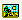 Category : EDITORIAL 
(55) EPPO (20 Sep 2022 5:49 PM)
Is there a way to get a better quality version of the image and/or increase the size of the individual pretarsi to better show details like where the hairs insert?
It does not look too good, when printed. Text could be abbreviated and written out in image description:
th – tenant hairs
plc – pad-like claw
e – empodium
pvh – proximoventral hairs Incorporated. Another image has been provided  342Figure 9. Types of pretarsi in Tetranychidae on Manihot spp.Category : EDITORIAL 
(56) EPPO (20 Sep 2022 5:49 PM)
Suggest to provide name of example-species per type including the information on the number of leg(s) relevant (e.g. [speciesname, III-IV in male])
IncorporatedFigure 7 (previously Figure 9) has been updated. 345Figure 10. Prodorsum of adult females of Mononychellus spp. (A) M. bondari; (B) M. caribbeanae;Category : EDITORIAL 
(57) EPPO (20 Sep 2022 5:49 PM)
Would probably benefit from using a whole page for it at good quality, since the details might get lost in print.348Category : EDITORIAL 
(58) EPPO (20 Sep 2022 5:49 PM)
Right side scale bars and structure detail at arrow of C are cut offIncorporated Formatting correction  352Category : EDITORIAL 
(59) EPPO (20 Sep 2022 5:49 PM)
Scale bars of C and F are cut off. Could benefit from utilizing a whole page at high enough quality to show enough detail in print.Incorporated Formatting correction  361Category : EDITORIAL 
(60) EPPO (20 Sep 2022 5:49 PM)
Scale bars of C and F are cut off. Would benefit from utilizing a whole page at high enough quality to show enough detail in print
 Incorporated  Formatting correction  